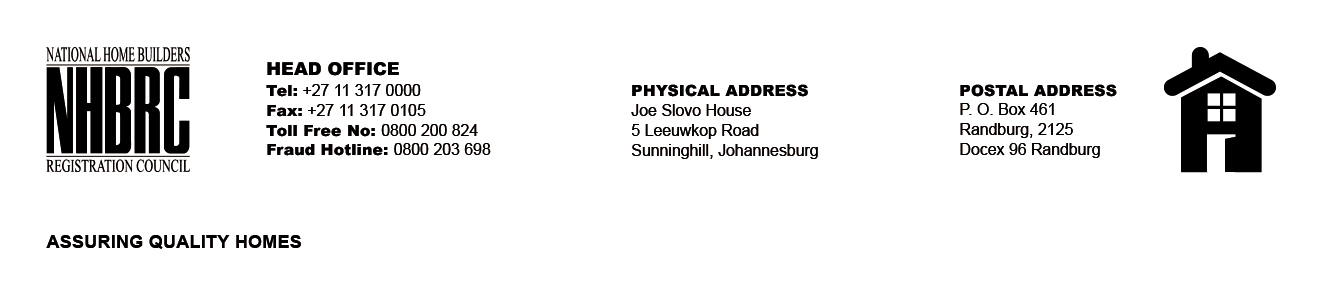 BID NUMBER: NHBRC 06/2023CLOSING DATE: 26 MARCH 2024 @ 11H00BID DESCRIPTION: REQUEST FOR PROPOSALS: APPOINTMENT OF A SUITABLE SERVICE PROVIDER TO INSTALL & MAINTAIN THE VIDEO CONFERENCE SYSTEM FOR A PERIOD OF THREE (3) YEARS.                                                                                                       RE-ADVERTBID NUMBER: NHBRC 06/2023CLOSING DATE: 26 MARCH 2024 @ 11H00BID DESCRIPTION: REQUEST FOR PROPOSALS: APPOINTMENT OF A SUITABLE SERVICE PROVIDER TO INSTALL & MAINTAIN THE VIDEO CONFERENCE SYSTEM FOR A PERIOD OF THREE (3) YEARS.                                                                                                       RE-ADVERTBID NUMBER: NHBRC 06/2023CLOSING DATE: 26 MARCH 2024 @ 11H00BID DESCRIPTION: REQUEST FOR PROPOSALS: APPOINTMENT OF A SUITABLE SERVICE PROVIDER TO INSTALL & MAINTAIN THE VIDEO CONFERENCE SYSTEM FOR A PERIOD OF THREE (3) YEARS.                                                                                                       RE-ADVERT